Conseils aux électriciens (ou bon bricoleur). Pose des deux condensateurs + filtre:Pour limiter les nuisances du CPL (courant porteur en ligne ), pour la sauvegarde du matériel électrique et pour la sensibilité des EHS.Attention, un filtre est donné pour filtrer telles ou telles fréquences (tous les filtres ne filtrent pas les mêmes fréquences). Aucun filtre ne filtre 100 % des fréquences du Cpl linky d’autant que celles-ci risquent d évoluer. Solution à moindre coût installée chez une personne Ehs. Installée sur tableau électrique existant.Installation à faire effectuer par un électricien.Il s'agit d'un filtre d'entrée de gamme de la marque Emikon ( commandé en Espagne ) couplé à 2 gros condensateurs montés en parallèle en sortie de filtre. Les 2 condensateurs permettent de filtrer la phase neutre que les filtres ne filtrent pas. Photos (issues de 2 installations distinctes) du montage des condensateurs en plus du filtre.Deux condensateurs fixés en parallèle sur un disjoncteur. Les 2 condo c'est pour reproduire la même valeur de 40 µF que le Zen-protect, cela est plus efficace pour les EHS.Mettre 2 condensateurs ensemble, un à coté de l’autre et prendre 2 crosses pour les fixer ensemble et 2x1 câbles pour l’autre côté de la crosse qui rentrera dans le haut du disjoncteur. Il n’y a pas de sens à respecter.Les condos, sont placés entre neutre et phase juste en sortie du filtre et éventuellement après un disjoncteur divisionnaire de 5A ou +.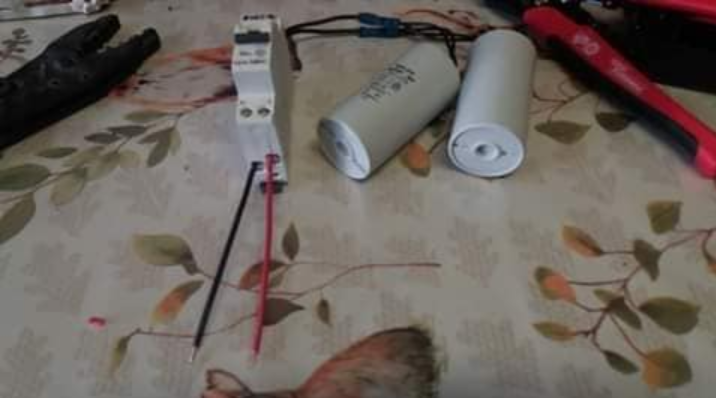 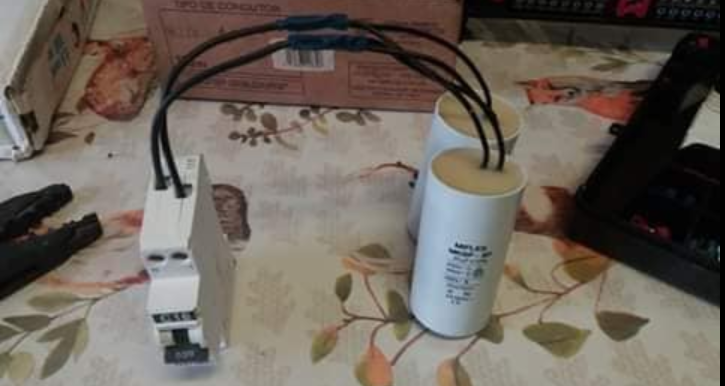 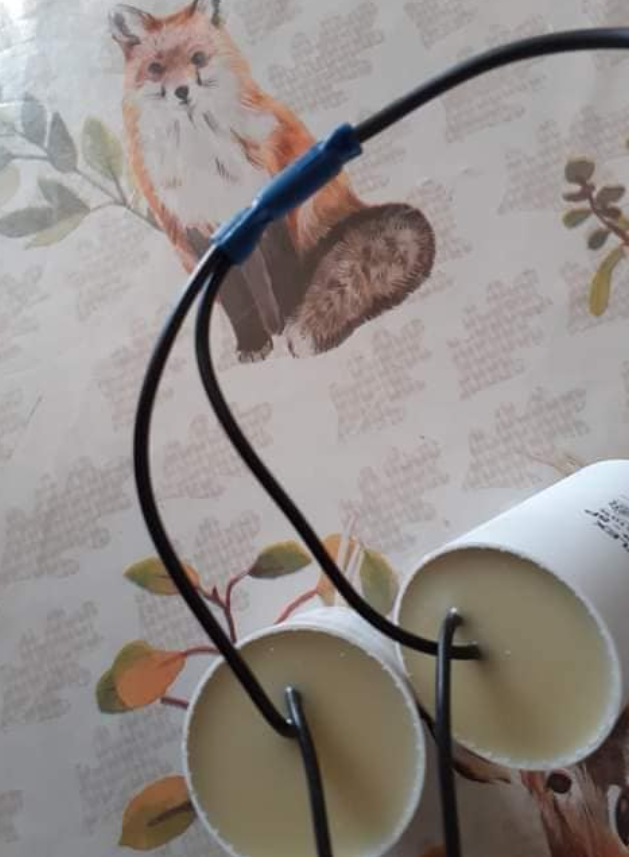 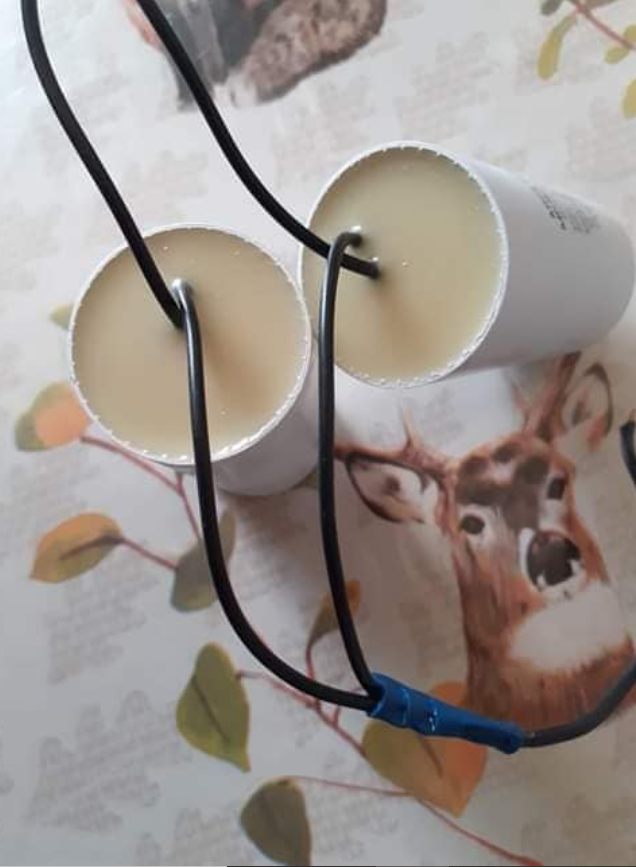 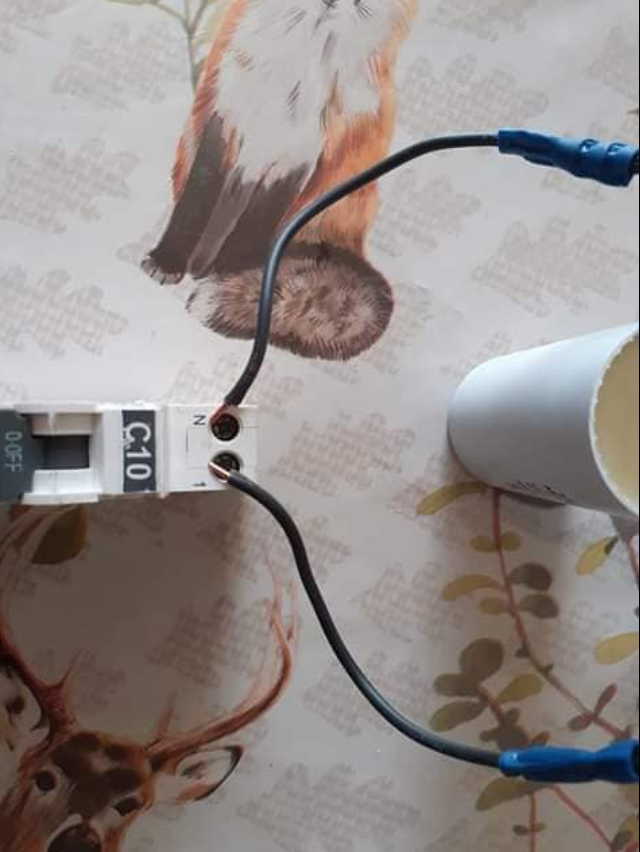 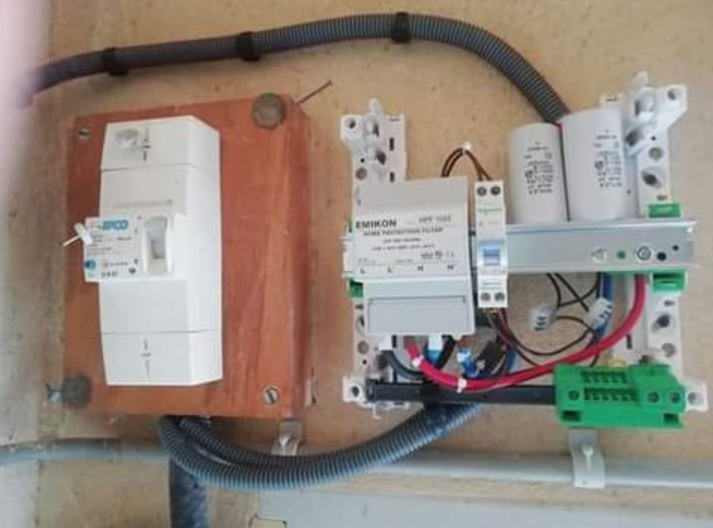 